Методическая разработкаМуниципальное бюджетное дошкольное образовательное учреждениеЧановский  детский сад № 4Чановского района Новосибирской областинепосредственно образовательная  деятельность детей в старшей и подготовительной группепо теме «Праздник детства»Приоритетная образовательная область: Физическое развитие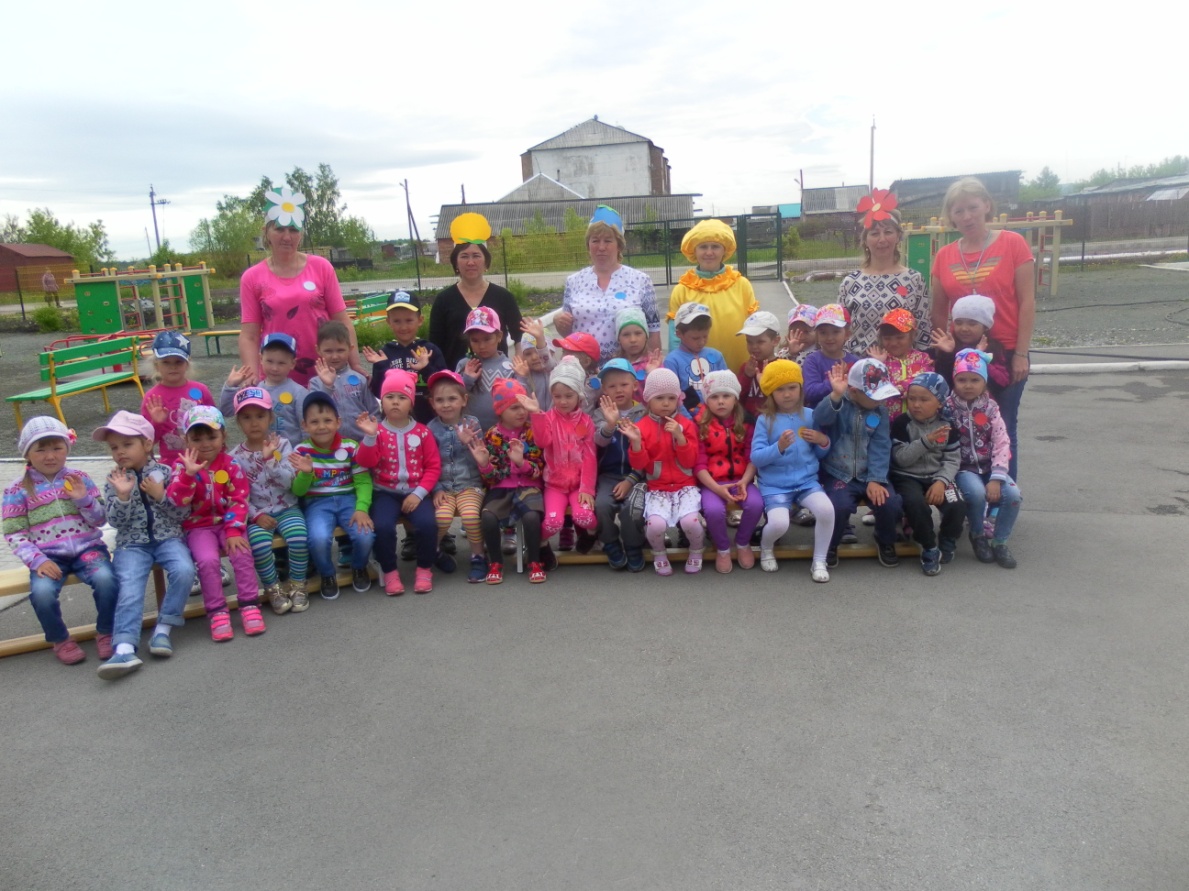 Федорова Евгения Михайловна, инструктор по физическому воспитанию2019гЗвучит музыка «Милые взрослые» исп. Ансамбль «До Ми Соль Ко» (ст. И. Резника, муз. А. Клевицкого)Дети выходят на улицу и строятся в одну шеренгу по периметру площадки.Ведущий:В день июньский, первый день,С глаз долой прогоним лень,Дружно скажем скуке «нет»,Раздадим друзьям конфет;Будем прыгать и скакать,В игры всякие играть,Улыбаться и шутитьИ добрей друг к другу быть.Ведущий.- А сейчас начнем наш спортивный праздник!Вы проснулись?Все здоровы?Бегать, прыгать вы готовы?Ну тогда –не ленись!На зарядку становись!(Веселая зарядка под музыку) «Цыпленок Пи»-Молодцы, ребята! Наш праздник будет он проходить в виде эстафет.Дети перестраиваются в 2 колонны.1. Эстафета «Дождик»Подводка: Ребята, отгадайте загадку:Себя он раскрывает,Тебя он закрывает.Только дождичек пройдет-Сделает наоборот.(зонт)Оборудование: 3 зонта (по одному на каждую команду)Ход игры: капитан команды держит в руках зонт, по сигналу капитан должен перевести под зонтом по одному ребенку на противоположную сторону.Музыкальная пауза танец «Лавата»2. Эстафета «Лужи»Подводка: Отгадайте загадку:На асфальте лежит картинаВ ней дома половинаНеба кусочекИ корабль-листочек.(лужа)Оборудование: 15 обручей (5 на каждую команду), 3 мяча.Ход игры: дети делятся на три команды. В руках у первого ребенка мяч. По сигналу первый ребенок бежит между обручами, положенными на асфальт и по прямой возвращается обратно. Мяч передается следующему участнику эстафеты.Музыкальная пауза танец «Вперед 4 шага»3. Эстафета «Нарисуй картину»Подводка:Что за чудо-красота!Расписные воротаПоказались на пути.В них ни въехать, ни войти.(радуга)Сколько в радуге цветов?Кто ответить мне готов? (ответ детей).Молодцы! А теперь вам нужно будет нарисовать картину, на которой должны быть изображены:1. Радуга2. Солнце3. Туча4. Цветок5. Божья коровка.Ход эстафеты: На противоположной стороне площадки (10 м) стоят ведерки с цветными мелками. По сигналу игроки бегут на противоположную сторону, берут мелок нужного цвета и рисуют картину на асфальте и т. д.Музыкальная разминка «Как живешь?»            «Пронеси не урони»Подводка:Один удар ракеткой –Волан летит над сеткой.Сережа хоть и сильно бил,Воланчик в сетку угодил.Сегодня победил Антон.Во что играли дети?.(в бадминтон)Ход эстафеты: У первого ребенка в руках ракетка, на которой лежит мячик. Нужно оббежать конус и вернуться в свою команду не уронив мячика. Затем передать другому ребенку ракетку и мячик. Задание повторяется.Музыкальная игра «Фиксики Телевизор  »ВедущийСегодня ваш праздник, ребята!Все дети огромной ЗемлиДруг к другу спешат с поздравленьем,Желая здоровья, любви!И мы вам, конечно, желаем, —Растите и радуйте нас,Пусть сбудутся ваши желаньяИ мир будет добрым для вас!Мы взрослые вам обещаем,Во всём помогать, защищать,И в сердце надеясь, мечтаемСчастливыми вас воспитать!- Подошел к концу наш праздник. Все танцуют! «Дружба»Звучит музыка «Маленькая страна» (муз. И. Крутого, сл. И. Резника)